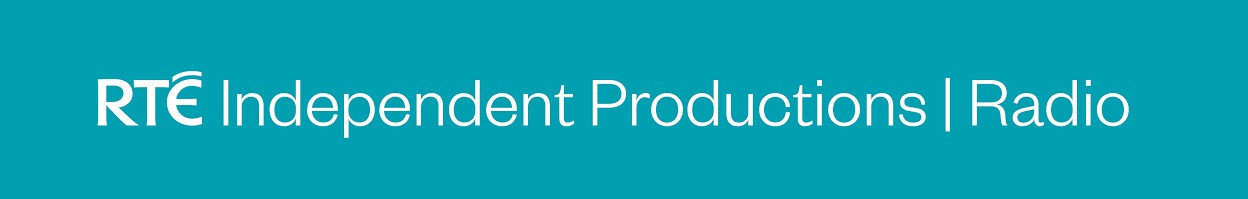 Foirm le hAighneacht a DhéanamhCuid 1Tabhair ar aird:Seiceáil an treoirphraghas don choimisiún seo, agus áirigh breac-chuntas ar an mbuiséad.Cuid 2Cuid 3 Achoimre ar an TograCuid 4 Cosaint Sonraí	Cuid 5 DearbhúAinm agus Seoladh an ChonraitheoraAinm Cláraithe an tSoláthróraUimhir Chláraithe an tSoláthróraUimhir Coimisiúin IRP Ainm an ChláirCur i Láthair  Tabhair bunús do chláir i níos lú ná 100 focal.Cuntas ar an gClár Déan cur síos mionsonraithe ar do smaoineamh lena n-áirítear cur síos ar an gclár,  formáid, ábhar agus tallann.  D'fhéadfadh an príomhláithreoir (í)  agus príomhrannpháirtithe, scríbhneoirí scripte, saineolaithe agus oirfidigh a bheith i gceist.Tabhair le do thoil aon smaointe eile atá agat; poitéinseal tras-ardáin, ócáidí/smaointe d'imeachtaí speisialta a chuirfeadh an seó chun cinn tuilleadh, straitéis meán sóisialta agus mar a thaitneodh an smaoineamh le sprioc lucht féachana/éisteachta an stáisiúin.Déan cur síos mar a thabharfaí faoi chúrsaí fuaime an chláir/na míre ionsáite: An fhuaim a bheadh leis an gclár/an mhír ionsáite; an mbeadh sé beo nó réamhthaifeadta nó an mbeadh an dá rud i gceist, an mbeidh gnéithe ionsáite/téip, cartlainne, míreanna i gceist agus úsáid ceoil.  An mbeidh an seó ag teacht ó stiúideo, cá bhfuil sé bunaithe, cé a dhéanfaidh taifeadadh, eagarthóireacht, an bhfuil iar-léiriúchán i gceist.  Príomhthallann  Déan liosta den phríomhthallann agus tabhair eolas atá ábhartha agus ar díol spéise é anseo.  Deimhnigh le do thoil an bhfuil sé cinntithe go mbeidh siad páirteach.Príomhfhoireann Léiriúcháin  Déan liosta le do thoil den phríomhfhoireann léiriúcháin anseo agus áirigh ann beathaisnéisí gearra agus a gcuid taithí agus a bhfuil bainte amach acu dtí seo.  Áirigh ann naisc chuig láithreáin ghréasáin tríú páirtí a mheasfá a bheith ábhartha. Teacht ag an bPobal ar Fhaisnéis Saoráil Faisnéise agus Cosaint SonraíMar chomhlacht seirbhíse poiblí tá RTÉ faoi réir fhorálacha an Achta um Shaoráil Faisnéise ("an tAcht") 2014.Nuair a bheidh an babhta coimisiúnaithe tugtha chun críche, beidh an fhaisnéis a tugadh ar na foirmeacha iarratais a cuireadh ar aghaidh sa bhabhta ar fáil go poiblí arna hiarraidh. D'fhéadfadh faisnéis a bheith ar d'iarratas is mian leat a chur ar aghaidh faoi rún. Tabhair le fios sa spás thíos le do thoil má tá aon fhaisnéis dá leithéid sin ann agus leag amach an chúis/na cúiseanna nach mian leat go mbeadh faisnéis dá leithéid ar fáil don phobal. Tugtar faoi chomhaontuithe idir RTÉ agus na hiarratasóirí maidir le faisnéis faoi rún nó faisnéis íogaireach gan dochar d'oibleagáidí RTÉ faoin Acht.Sa chás go bhfaightear iarraidh faoin Acht ar fhaisnéis a thug iarratasóir faoi rún, rachaidh IRP RTÉ i gcomhairle leis an iarratasóir sula nglacfar aon chinneadh faisnéis den chineál sin a eisiúint faoin Acht.Tabhair ar aird gur chun críche d'aighneacht a phróiseáil agus a mheasúnú a bhainfidh ‏RTÉ úsáid as aon sonraí pearsanta a chuirfidh tú ar fáil ar an bhfoirm iarratais seo agus go ndéanfar sin de réir na ndlíthe cosanta sonraí agus dea-chleachtas reatha in Éirinn. Féach Beartas Príobháideachta RTÉ chun tuilleadh eolais a fháil.  https://www.rte.ie/about/en/policies-and-reports/policies-guidelines/2012/0417/317440-rte-privacy-statement/Sa chás go gcuirtear sonraí pearsanta de do chuid ar fáil do RTÉ, tá sé de cheart agat cóip de do shonraí pearsanta a fháil faoi réir eisceachtaí ar leith.   Chun do chearta i ndáil le sonraí pearsanta a chleachtadh, féach le do thoil Treoir RTÉ maidir le Cearta an Duine agus Cosaint Sonraí https://www.rte.ie/about/en/policies-and-reports/policies-guidelines/2018/0525/966025-rte-data-protection-individual-rights-guide/ Ní mór an dearbhú seo a chomhlánú agus a shíniú sula measfar d'iarratas a bheith iomlán.Tabhair le fios aon cheangal atá agat le fostaithe RTÉ nó le RTÉ go ginearálta a bhféadfadh coinbhleacht leasa a bheith mar thoradh air nuair a bheifí ag déanamh measúnú ar d'iarratas.Tuigim Téarmaí Trádála Raidió agus glacaim leis na coinníollacha a leagtar amach sa cháipéis seoSíniú:Ainm(neacha) i gceannlitreachaThar ceann (Ainm na Cuideachta):Dáta: 